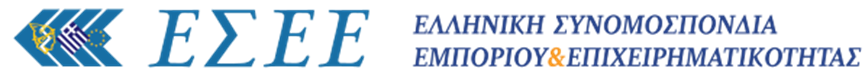 Πράξη «Συμβουλευτική, Κατάρτιση και Πιστοποίηση ανέργων ηλικίας 18-29 ετών σε ειδικότητες του κλάδου του λιανικού εμπορίου»Υποέργο 3 «Διοίκηση έργου»ΠΡΟΣΚΛΗΣΗ ΕΚΔΗΛΩΣΗΣ ΕΝΔΙΑΦΕΡΟΝΤΟΣ ΓΙΑ ΤΗΝ ΥΠΟΒΟΛΗ ΠΡΟΤΑΣΕΩΝ ΓΙΑ ΤΗ ΣΥΝΑΨΗ ΣΥΜΒΑΣEΩΝ ΜΕ ΔΥΟ (2) ΕΠΙΣΤΗΜΟΝΙΚΟΥΣ/ΕΣ ΣΥΝΕΡΓΑΤΕΣ/ΙΔΕΣ (Κωδικοί Συνεργατών/ιδων: 5154997/Β.2.4 και 5154997/Β.2.5)ΥΠΟΔΕΙΓΜΑ Α : Έντυπο Εκδήλωσης ΕνδιαφέροντοςΠρος: ΕΛΛΗΝΙΚΗ ΣΥΝΟΜΟΣΠΟΝΔΙΑ ΕΜΠΟΡΙΟΥ & ΕΠΙΧΕΙΡΗΜΑΤΙΚΟΤΗΤΑΣ (Ε.Σ.Ε.Ε.)Ημερομηνία ../../2022Με το παρόν εκδηλώνω το ενδιαφέρον μου στο πλαίσιο της Πρόσκλησης Εκδήλωσης Ενδιαφέροντος για την υποβολή προτάσεων για την σύναψη συμβάσεων με  δύο (2) επιστημονικούς/ες συνεργάτες/ιδες (Κωδικοί Συνεργατών/ιδων: 5154997/Β.2.4 και 5154997/Β.2.5), στο πλαίσιο υλοποίησης του Υποέργου 3 «Διοίκηση έργου», της «Πράξης Συμβουλευτική, Κατάρτιση και Πιστοποίηση ανέργων ηλικίας 18-29 ετών σε ειδικότητες του κλάδου του λιανικού εμπορίου» με κωδικό ΟΠΣ 515499, η οποία υλοποιείται μέσω του Επιχειρησιακού Προγράμματος «Ανάπτυξη Ανθρώπινου Δυναμικού, Εκπαίδευση και Δια Βίου Μάθηση». Η Πράξη συγχρηματοδοτείται από το «Πρωτοβουλία για την Απασχόληση των Νέων (ΠΑΝ)»(Παρακαλούμε συμπληρώστε με ΚΕΦΑΛΑΙΑ ΓΡΑΜΜΑΤΑ)(*) Τα παραπάνω πεδία συμπληρώνονται υποχρεωτικάΟ/Η ΑΙΤΩΝ/ΟΥΣΑ                                                                                             (Υπογραφή)«Η επεξεργασία των στοιχείων που καταγράφονται στο Έντυπο Εκδήλωσης Ενδιαφέροντος  γίνεται από την Ε.Σ.Ε.Ε. με αποκλειστικό σκοπό την αξιολόγηση των προτάσεων που υποβάλλονται στο πλαίσιο της  Πρόσκλησης Εκδήλωσης Ενδιαφέροντος για την υποβολή προτάσεων για την σύναψη συμβάσεων εξαρτημένης εργασίας με δύο (2) επιστημονικούς/ες συνεργάτες/ιδες (Κωδικοί Συνεργατών/ιδων: 5154997/Β.2.4 και 5154997/Β.2.5). Αποδέκτες της επεξεργασίας είναι τα αρμόδια στελέχη της  Ε.Σ.Ε.Ε. τα οποία έχουν ενημερωθεί δεόντως για τις νόμιμες υποχρεώσεις τους και την κρατούσα δεοντολογία.»Α. ΑΤΟΜΙΚΑ ΣΤΟΙΧΕΙΑ *Α. ΑΤΟΜΙΚΑ ΣΤΟΙΧΕΙΑ *ΕπώνυμοΌνομαΌνομα πατρόςΑ. Δ. ΤαυτότηταςΗμερομηνία γέννησηςΑΜΚΑΑριθμός μητρώου ΙΚΑ(αν υφίσταται)ΑΦΜΔΟΥΒ. ΣΤΟΙΧΕΙΑ ΑΛΛΗΛΟΓΡΑΦΙΑΣ – ΕΠΙΚΟΙΝΩΝΙΑΣ *Β. ΣΤΟΙΧΕΙΑ ΑΛΛΗΛΟΓΡΑΦΙΑΣ – ΕΠΙΚΟΙΝΩΝΙΑΣ *Οδός, αριθμόςΤαχ. ΚώδικαςΔήμος μόνιμης κατοικίαςΝομόςΠεριφέρειαΣταθερό τηλέφωνοΚινητό τηλέφωνοe-mail